Государственное учреждение образования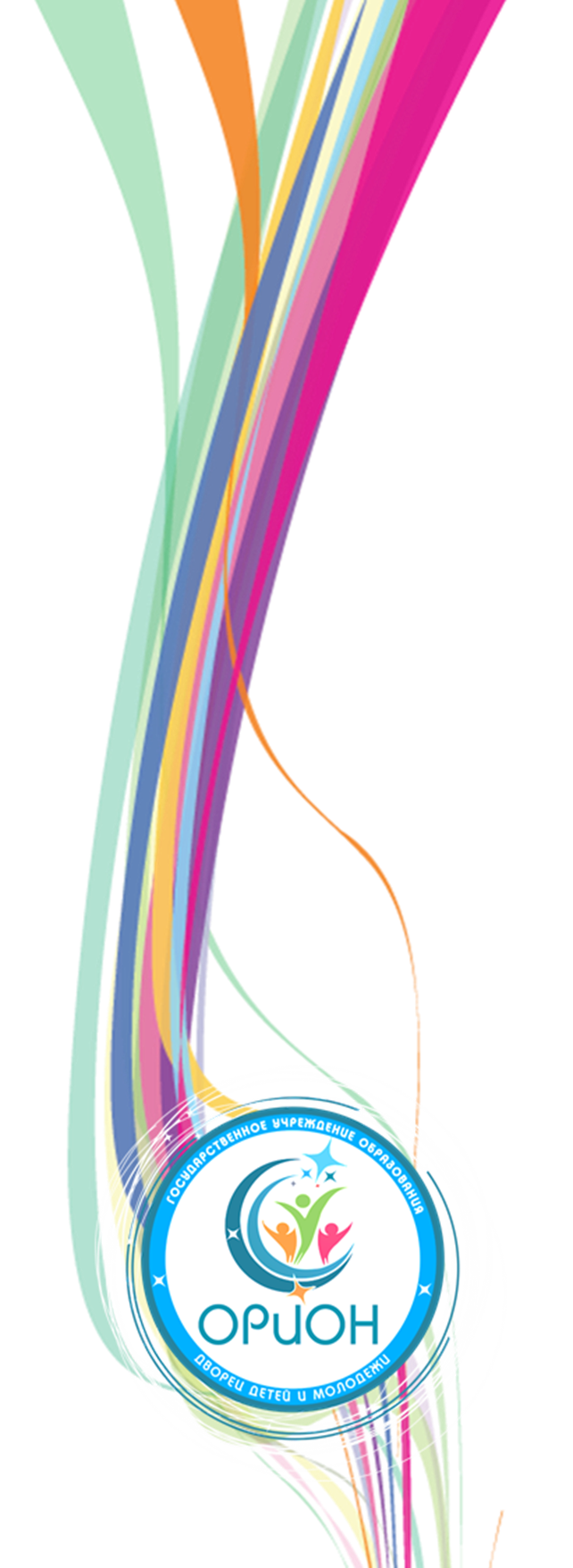 «Дворец детей и молодёжи «Орион» г.Минска»Отделение дополнительного образования по направлению деятельности «Декоративно-прикладное творчество»Конкурс профессионального мастерства «ПЕДАГОГ ГОДА 2024»«Талант и мастерство педагога - тебе, родная Беларусь!» (конкурс открытых занятий «Актуальные педагогические технологии в дополнительном образовании детей и молодежи»)КВЕСТ-ИГРА «ЗАГАДКИ НАРОДНОГО МАСТЕРА»Разработчики: Дробышева Анастасия Витальевна,педагог дополнительного образованияАртюх Таисия Викентьевна,педагог дополнительного образованияМинск, 2024Цель: приобщение учащихся к историческому прошлому, национальным традициям, культурно-историческому наследию Беларуси.Задачи: обобщить и систематизировать знания учащихся о традиционных народных ремеслах Беларуси и современном декоративно-прикладном творчестве; повышать интерес к культурному наследию белорусов; формировать представление о значимости народных промыслов в жизни общества;развивать познавательную активность учащихся, логическое мышление, умение сплоченно действовать в сложных ситуациях, ответственность при выполнении поставленной задачи;формировать чувства патриотизма, прививать уважение к истории и культуре Беларуси; воспитывать у детей чувство взаимопомощи, выдержку, находчивость.Участники мероприятия: учащиеся 9-13 лет.Оборудование: ноутбук, проектор, раздаточный материал для выполнения заданий: «Юные ткачи», пазл «Собери ремесло», «Граттаж», стеки, ларец, фотоальбом, иголка, журнал, вилка, ручка, лоскут ткани, коробка-хранилище; видео-презентации: «Бочонок. Бочка. Кто?», «Пойми меня, или искусство родом из Египта», «Как ниточка с иголочкой».Четыре стола, десять стульев.Используемые технологии: игровые, ИКТ, визуализации, критического мышления.Форма проведения: квест-игра.Время проведения: 60 минут.В аудитории расставлены четыре стола. За одним находится педагог «народный мастер», за вторым педагог-помощник, третий стол обозначен табличкой «Светлица», четвертый стол оборудован атрибутами для задания «Ларец», итогового задания. Ведущий:Здравствуйте ребята, коллеги, члены жюри. Сегодня вас ждет увлекательное занятие – квест-игра «Загадки народного мастера».Меня зовут Анастасия Витальевна и я буду сопровождать вас во время прохождения квеста. Я сегодня не одна, помогать мне будут Юлия Владимировна и Татьяна Николаевна, которые будут давать вам задания-испытания. Также с нами Таисия Викентьевна – народный мастер. У нее особая задача, а какая, вы узнаете позже.Из названия квеста «Загадки народного мастера» вам, наверное, понятно, что вы будете делать? (Ответы детей). Но давайте разберемся, кто такой народный мастер, который подготовил их для вас?У вас есть идеи, кто это, народный мастер? (Ответы детей)Народный мастер – это профессионал, специалист в своей области творчества, который воплощает традиции и национальный характер в своих работах. Он является хранителем народного наследия и источником вдохновения для нового поколения творцов. Народный мастер может заниматься самыми разными видами ремесел: вышивкой, гобеленом, резьбой по дереву, керамикой, плетением. Он владеет техниками и приемами работы, которые передаются по наследству и на ремесленных курсах, мастер-классах.Сегодня с нами мастер Таисия Викентьевна. Она настоящий мастер гобелена и росписи, но ее знания народной культуры безграничные. Таисия Викентьевна приготовила для вас загадки, которые помогут вам пройти все испытания, разгадать секреты народного творчества Беларуси, собрать ключи-подсказки для того, чтобы отгадать ключевое слово и открыть хранилище. Вам предстоит продемонстрировать свои знания, умения, эрудицию, скорость и смекалку. Все загадки и испытания будут посвящены народным ремеслам, народному и современному декоративно-прикладному творчеству. Вам необходимо будет вспомнить все, что вам рассказывали ваши педагоги на занятиях, может что-то вы узнали от своих родителей, бабушек и дедушек, из путешествий по Беларуси, посещения музеев. Итак, наш квест и все его задания посвящены народным ремеслам Беларуси и современному декоративно-прикладному творчеству. Какие ремесла Беларуси вы знаете? (Ответы детей: гобелен, вышивка, резьба по дереву, соломоплетение, бондарство, ткачество, гончарное дело и др. Современные техники? (Ответы детей: бисероплетение, мыловарение, пэчворк и др.)А теперь, внимание! Я расскажу вам, как вам пройти квест и о том, что ждет вас после прохождения квеста. Ваша цель – угадать и составить ключевое слово, которое поможет открыть вам хранилище. Чтобы вам было понятнее, как это будет выглядеть в финале, мы с вами потренируемся.Сейчас мы отгадаем слова и выделим с их помощью ключевое слово, но по другой теме. Например – овощи. Я вам сейчас загадаю простые загадки об овощах, вы получите слова-отгадки и с их помощью отгадаете ключевое слово.Итак, начали! Напоминаю, загадки про овощи1.  И зелен, и густ на грядке вырос куст. Покопай немножко: под кустом картошка.2. В землю врос красный нос,Сверху лишь – зеленый хвост морковь.3. Летом – в огороде, Свежие, зеленые, А зимою – в бочке, Крепкие, соленые огурцы.4. Дом зеленый тесноват: Узкий, длинный, гладкий. В доме рядышком сидят Круглые ребятки. Осенью пришла беда –Треснул домик гладкий, Поскакали кто куда Круглые ребятки горох5. Щеки розовые, нос белый, В темноте сижу день целый. А рубашка зелена, Вся на солнышке она редиска6. Вырос он на грядке,Красный, сочный, сладкий,Для засолки, в щи, в салат,Каждый будет ему рад! помидор.Молодцы! Вы отгадали загадки и у вас есть 6 слов: помидор, редиска, горох, огурец, морковь, картошка, с помощью которых вы можете угадать ключевое слово. Нужно только разместить слова в определенном порядке. И у вас есть подсказка – в каждом слове ключевая буква выделена красным.Внимание на экран (на экране слова-отгадки выстроены таким образом, что получается ключевое слово-огород) Что объединяет все эти слова? Это овощи! Овощи растут где? В ОГОРОДЕ, и наше ключевое слово Огород.Вам понятен принцип нахождения ключевого слова? Напоминаю, что ключевое слово квеста, который вы сейчас будете проходить, состоит из 10 слов.Некоторые слова вы получите, пройдя испытания, остальные слова – отгадав загадки нашего мастера Таисии Викентьевны. Получив все слова, вам будет необходимо узнать ключевые буквы из которых состоит слово-ключ к хранилищу. Узнать, какая буква ключевая, вы сможете самостоятельно или ответив дополнительно на вопросы нашего мастера Таисии Викентьевны.Если вдруг вы совсем не знаете ответ на вопрос, вы можете воспользоваться тремя видами подсказок. Это: 50/50, звонок другу, помощь зала. Но, хочу вас предупредить. Используйте подсказки только в крайнем случае. Так как за возможность использовать подсказку, вам нужно будет отправить одного из членов команды в «Светлицу испытаний». Ему придется выполнить там задание. И вам обязательно нужно будет его вызволить из светлицы к концу игры. Если вы сделаете все правильно и точно назовете ключевое слово – все сокровища хранилища достанутся вам!Все понятно? Тогда начинаем.Помните, все слова и задания по тематике – народные ремесла и современное декоративно-прикладное творчество!Испытание первое! (Подходим к столу с заданием «Юные ткачи»).Вас встречает Юлия Владимировна и она расскажет, что вы будете выполнять. Для выполнения задания нам нужно выбрать двух человек. Еще два человека, вместе с Татьяной Николаевной отправляются к мастеру Таисии Викентьевне. Юлия Владимировна дает задание о ткачестве. Участники выполняют задание. Юлия Владимировна. Что такое ткачество? Ткачество – один из самых распространенных видов белорусского народного искусства. Умение ткать было обязательным для каждой крестьянки. Основную часть приданного девушки составляли тканые изделия: одежда, постель, рушники, скатерти. Основными материалами для ткачества служили и служат лен, овечья шерсть, конопля. Ткачество — это переплетение нитей, из которых образуется рисунок. Вам необходимо выполнить задание. Соткать определенный рисунок. Только ткать вы будете не из ниток, а из бумаги. Обратите внимание на обозначения. Обозначения могут быть в виде картинки, а могут быть в виде цифр. Вам необходимо ткать, используя обозначения по цвету. Черный цвет, это количество полосок, которые вы пропускаете. Красный цвет, это полоски, которые должны быть сверху.Выполнив задание, участники получают слово «Гобелен».Пока учащиеся выполняют задание, двое из группы подходят к столу народного мастера. Народный мастер загадывает загадку о ремесле — соломоплетение. Отгадав загадку, учащиеся получают слово — СОЛОМОПЛЕТЕНИЕ. Если учащиеся справляются с загадками раньше, возвращаются к группе. Ведущий: Хорошее начало! Дальше вас ждет видео-вопрос. Внимание на экран.На экране видео-вопрос  «Бочонок. Бочка. Кто?», о народном ремесле БОНДАРСТВО  (выполнив задание, учащиеся получат слово БОНДАРСТВО).Если учащиеся затрудняются с ответом, им предлагается воспользоваться подсказками. Ведущий: Напоминаю, вам доступно три вида подсказок:50/50;звонок другу – вы можете позвонить любому человеку;помощь зала – вы можете воспользоваться подсказкой наших жюри.(при выборе 50/50 учащимся дается карточка со словами вам будут даны несколько вариантов ответов БОНТАРСТВО, БОНДАРСТВО, БУНТАРСТВО –необходимо выбрать правильное).Помните, за использование подсказки вам необходимо выбрать одного человека, который отправится в «Светлицу испытаний». (Если учащиеся воспользуются подсказкой, одного из участников Татьяна Николаевна проводит в «Светлицу испытаний», в которой ему дается задание «Граттаж», выполнив которое участники получают слово — МЫЛОВАРЕНИЕ). Ведущий: Молодцы. Давайте проверим, сколько слов вы уже собрали (ответы детей). Хорошо. Отправляемся дальше. Вас встречает Юлия Владимировна, которая расскажет, какое испытание вас ждет. Но двум участникам нужно вместе с Татьяной Николаевной отправиться к Таисии Викентьевне.Юлия Владимировна. Для того, чтобы выполнить задание вам необходимо посмотреть презентацию. После просмотра я задам вам вопросы. Ответив на все вопросы, вы получите слово. (Включает презентацию про вышивку). Вам все понятно? Теперь, внимание, вопросы. Но для начала, давайте выберем того, кто будет отвечать на вопросы. Есть желающие? (Выбирается один или два учащихся из группы. Юлия Владимировна задает вопросы. Если в «Светлице» нет учащихся, педагог усложняет задание, чтобы учащиеся воспользовались подсказками и отправили одного из участников в «Светлицу»)Ответив на вопросы, учащиеся получают слово — ВЫШИВКАДва участника во время этого испытания отправляются к Таисии Викентьевне и, отгадав загадку, получают слово — ПЭЧВОРК.Ведущий: Молодцы! Вы добыли еще два слова. Продолжим? Вас ждет следующее испытание. Ларец с заданием. Здесь снова ждет вас Юлия Владимировна. Юлия Владимировна. Ребята, в этом испытании вам необходимо использовать разные знания и умения, смекалку, память, ловкость. В ларце спрятано шесть предметов. Один участник просовывает руки в специальные отверстия в ларце, и пытается определить, что там за предметы. Исследует один из предметов, определяет, что это и когда поймет, что это – называет его. Второй участник – записывает название на листе бумаги. Потом участники меняются местами. Кода вы исследуете и определите все шесть предметов, у вас на листе будет записано шесть слов. Из первых букв этих слов-названий вы сложите слово, которое и будет словом-ключом. Для выполнения задания нам понадобится шесть участников. Два участника отправляются с Татьяной Николаевной к Таисии Викентьевне. ВилкаИголкаТканьРучкаАльбомЖурналЕсли учащиеся затрудняются, педагог дает подсказку – то, что должно получиться, если вы в правильном порядке сложите буквы, – это декоративно-прикладное искусство из цветного стекла, воспринимаемое на просвет и выполненное в разных техниках.После выполнения задания учащиеся получают слово — ВИТРАЖ.Ответив на вопрос Таисии Викентьевны, учащиеся получают слово — ВАЛЯНИЕ.Ведущий: Молодцы! Вы уже собрали практически все слова. Дальше вас ждет видео-вопрос. Внимание на экран. Вам необходимо угадать, о каком виде декоративно-прикладного творчества рассказывают дети на экране. Они, не называя вид этого творчества, просто будут его описывать. Вам нужно понять и назвать, о чем они говорят. (Включается презентация «Пойми меня, или искусство родом из Египта»).Дети угадывают вид декоративно-прикладного искусства и получают слово — БИСЕРОПЛЕТЕНИЕ.Ведущий: Отлично! Вы уже почти на финише. Сколько слов вам необходимо еще собрать? Отправляемся дальше. Следующее испытание и вас снова встречает Юлия Владимировна!Юлия Владимировна. Ребята, послушайте внимательно об одном из самых древних видов народного ремесла белорусов. Это декоративно-прикладное искусство, которое играет особую роль в жизни людей, так как наиболее прочно связано с жизнью и бытом человека. Разновидность художественной обработки дерева, при котором узор наносится на изделие при помощи топора, ножа, резцов, долота, стамесок и прочих инструментов. С совершенствованием технологий появилась токарная обработка дерева и фрезерование, значительно упростившие труд резчика. Это именно тот случай, когда увлечение, хобби, может перерасти в дело всей жизни. Художественная резьба по дереву развивалась столетиями, так как с самых ранних этапов развития человечества дерево использовалось для постройки жилья и изготовления предметов быта. Обработкой дерева занимались настоящие мастера. Они старательно украшали деревянные готовые изделия (дома, лодки, бытовую утварь, игрушки для детей) художественной резьбой, нанося узоры различной сложности. Искусство мастеров постоянно совершенствуется, так как со временем появляются все новые инструменты и технологии обработки дерева.Что это за ремесло? Верно, это ремесло можно называть разными словами – деревообработка, резьба по дереву. Перед вами пазл «Собери ремесло». Соберите его. Что получилось? Какое ремесло зашифровано в этом пазле? Верно, резьба по дереву.Собрав пазл, учащиеся получают слово — РЕЗЬБА.Ведущий: Ну, вы и молодцы! Справились со всеми заданиями, прошли все испытания, добыли все слова-ключи. Но это еще не все. Вам нам необходимо освободить участников из светлицы. Они там тоже не сидели без дела. У них было задание «Граттаж», выполнив которое, они смогли добыть недостающее слово. Чтобы их освободить, вам необходимо отгадать загадки мастера Таисии Викентьевны. Таисия Викентьевна загадывает загадки, участники отгадывают и тем самым освобождают из «Светлицы» участников. Участники возвращаются к группе со словом — МЫЛОВАРЕНИЕ, полученным при выполнении задания «Граттаж».Посмотрите внимательно на слова, которые у вас. Вы обратили внимание, что в некоторых словах отмечены буквы?Как вы думаете почему? Верно, это ключевые буквы, из которых будет состоять ключевое слово, ключ к хранилищу. Вы можете разложить слова на столе и попробовать узнать и назвать ключевое слово. Если вам для того, чтобы отгадать слово, нужно узнать ключевые буквы других слов, вы можете подойти к мастеру и отгадать загадки. За каждую отгаданную загадку, мастер Таисия Викентьевна отметит вам ключевую букву.Если учащиеся обращаются к мастеру, Таисия Викентьевна загадывает загадки и за каждый правильный ответ, отмечает в слове ключевую букву. Собрав все подсказки, учащиеся пытаются отгадать слово.Ведущий: Как у вас дела? Получилось отгадать слово (ответы детей)Отлично! Давайте проверим. Что у вас получилось. (Дети отвечают –ТВОРЧЕСТВО)У вас получилось слово «творчество». Проверим? Внимание на экран (на экране появляется слово «творчество»).Ура! Правильно! Вы все сделали правильно! Вы отгадали ключевое слово — ТВОРЧЕСТВО. Как вы думаете, почему именно это слово стало ключевым? (ответы детей).Ну, а теперь, как мы и говорили в начале квеста, это слово – ключ к хранилищу. Проверим, что там в хранилище? Ведущий с помощью бумажного ярлычка, открывает коробку-хранилище, их которой высыпаются конфеты.Получилось! Все сокровища хранилища – ваши! Но перед тем как вы заберете сокровища себе, мне бы очень хотелось узнать, вам понравился квест? Вам было легко проходить испытания или сложно?Какое испытание было самым сложным? Какое самым легким? Какие новые слова-ремесла вы узнали? Какие уже знали? В каких ремеслах, техниках вы уже пробовали работать на занятиях в «Орионе»? В каких хотели бы себя попробовать? Молодцы! Спасибо вам за вашу игру и ответы, а сейчас – налетай на сокровища!!Дети собирают конфеты.огурецгорохпомидоркартошкаморковьреддиска